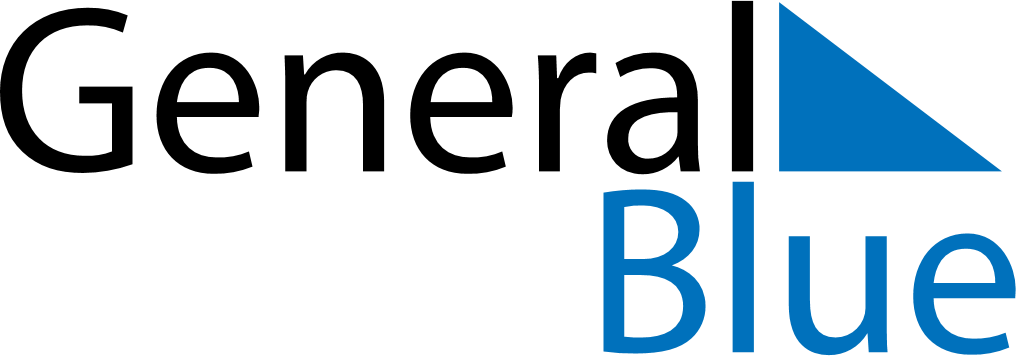 June 2156June 2156June 2156June 2156June 2156SundayMondayTuesdayWednesdayThursdayFridaySaturday123456789101112131415161718192021222324252627282930